Recall Cases Summary – China (Last Update Date: 30 June 2023)DateProvinceProduct Categories Hazard Image 5-Jun-2023Inner MongoliaStudent UniformsFabric / Textile / Garment / Home TextileStrangulation Hazard, Injury Hazard, Entanglement Hazard/5-Jun-2023ShanghaiU-shaped Toothbrushes for ChildrenBodycare / CosmeticsSwallowing Risk, Suffocation Hazard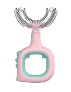 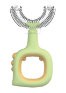 6-Jun-2023BeijingPaper Straws and Spiral Pattern Heat-insulated Paper CupsFood Contact MaterialHealth Risk Hazard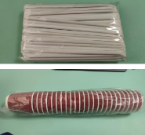 7-Jun-2023FujianGirls' Hooded SweatersFabric / Textile / Garment / Home TextileStrangulation Hazard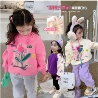 7-Jun-2023ShandongRed Double-Layer Round BellybandFabric / Textile / Garment / Home TextileSuffocation Hazard/7-Jun-2023ShandongToy Supplied with Floor MatsToys and Childcare ProductsSwallowing Risk, Choking Hazard/7-Jun-2023ShandongElectric BicycleSporting Goods / EquipmentSafety Risk Hazard/7-Jun-2023ShandongPuzzle Floor MatsToys and Childcare ProductsSafety Risk Hazard/8-Jun-2023ShanghaiFixed LED LampsElectrical AppliancesElectric Shock Hazard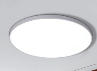 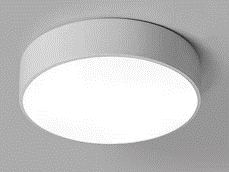 9-Jun-2023ShanghaiRecessed LampsElectrical AppliancesElectric Shock Hazard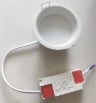 9-Jun-2023BeijingSmart TreadmillsSporting Goods / EquipmentElectric Shock Hazard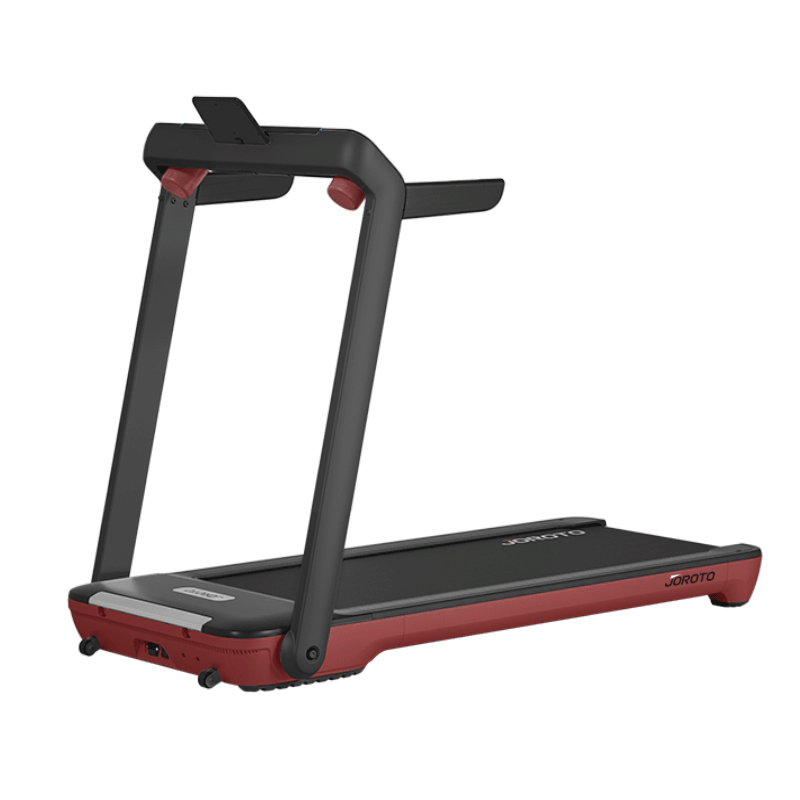 9-Jun-2023BeijingJacketsFabric / Textile / Garment / Home TextileEntanglement Hazard, Fall Hazard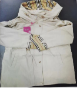 12-Jun-2023ShanghaiDrawing ErasersStationeryHealth Risk Hazard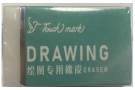 12-Jun-2023BeijingAnti-mildew SealantChemicalsChemical Hazard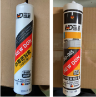 12-Jun-2023BeijingPlush ToysToys and Childcare ProductsChemical Hazard, Health Risk Hazard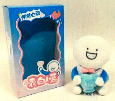 13-Jun-2023Inner MongoliaStudent ClothingFabric / Textile / Garment / Home TextileStrangulation Hazard, Entanglement Hazard, Safety Risk Hazard/16-Jun-2023AnhuiEnergy-saving HeatersHome Electrical AppliancesElectric Shock Hazard, Fire Hazard/16-Jun-2023AnhuiPower Lithium BatteriesElectrical AppliancesFire Hazard, Explosion Hazard Safety Risk Hazard/19-Jun-2023HunanSchoolbooks (Mathematics Books for Middle Schools)StationeryCut Hazard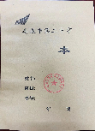 19-Jun-2023HunanEnergy-saving Foot WarmersHome Electrical AppliancesElectric Shock Hazard, Fire Hazard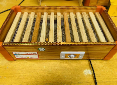 19-Jun-2023BeijingSchoolbagsFabric / Textile / Garment / Home TextileChemical Hazard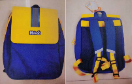 19-Jun-2023AnhuiChildren's High ChairToys and Childcare ProductsInjury Hazard, Safety Risk Hazard/19-Jun-2023AnhuiMFZ/ABC4 Portable Dry Powder Fire ExtinguishersTools and HardwareSafety Risk Hazard/19-Jun-2023AnhuiMFZ/ABC3 Portable Dry Powder Fire ExtinguishersTools and HardwareSafety Risk Hazard/19-Jun-2023AnhuiHousehold Bunk BedsFurnitureFall Hazard/19-Jun-2023AnhuiBunk Beds (Child-mother Beds)FurnitureInjury Hazard, Safety Risk Hazard/19-Jun-2023AnhuiNotebooksStationeryCut Hazard, Safety Risk Hazard/19-Jun-2023AnhuiBunk Beds (Child-mother Beds)FurnitureInjury Hazard, Safety Risk Hazard/19-Jun-2023AnhuiSubmersible PumpsSporting Goods / EquipmentElectric Shock Hazard/19-Jun-2023AnhuiSubmersible PumpsSporting Goods / EquipmentElectric Shock Hazard, Health Risk Hazard/19-Jun-2023AnhuiPortable Dry Powder Fire ExtinguishersTools and HardwareSafety Risk Hazard/20-Jun-2023AnhuiMultifunctional Hair ClipperElectrical AppliancesElectric Shock Hazard, Injury Hazard/20-Jun-2023AnhuiIndoor HeatersHome Electrical AppliancesElectric Shock Hazard, Fire Hazard, Safety Risk Hazard/20-Jun-2023JilinStudent Uniforms (Autumn)Fabric / Textile / Garment / Home TextileChemical Hazard/20-Jun-2023AnhuiDisposable Bamboo ChopsticksFood Contact MaterialCut Hazard, Safety Risk Hazard/20-Jun-2023AnhuiWriting PaperStationeryHealth Risk Hazard/20-Jun-2023AnhuiDisposable ChopsticksFood Contact MaterialCut Hazard, Safety Risk Hazard/20-Jun-2023AnhuiDaily PaperStationeryEye Irritation Risk/20-Jun-2023ShanghaiChildren's BicyclesSporting Goods / EquipmentCrushing Hazard, Health Risk Hazard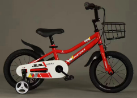 21-Jun-2023JiangsuChildren's Bed GuardrailToys and Childcare ProductsFall Hazard, Strangulation Hazard, Suffocation Hazard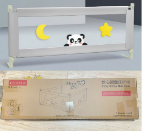 25-Jun-2023Inner MongoliaStudent Winter and Spring and Autumn ClothingFabric / Textile / Garment / Home TextileStrangulation Hazard, Entanglement Hazard, Safety Risk Hazard/26-Jun-2023ShanghaiChildren's Leather ShoesFootwearLead Poisoning Hazard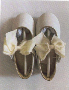 26-Jun-2023ShanghaiHigh-grade Drawing ErasersStationeryChemical Hazard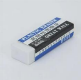 26-Jun-2023JiangsuElectric Vehicle ChargerElectrical AppliancesElectric Shock Hazard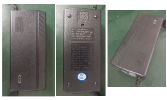 27-Jun-2023XinjiangBed BoardsFurnitureChemical Hazard, Risk of Allergy/28-Jun-2023HunanSolid Wood box-type Foot WarmersHome Electrical AppliancesElectric Shock Hazard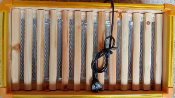 28-Jun-2023HunanFruit BowlsFood Contact MaterialSafety Risk Hazard, Injury Hazard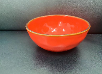 28-Jun-2023HunanWorkbooksStationeryEye Irritation Risk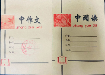 28-Jun-2023JilinWet WipesBodycare / CosmeticsRisk of Allergy, Health Risk Hazard/28-Jun-2023FujianCeramic Sealing FaucetsHousehold ItemsLead Poisoning Hazard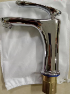 28-Jun-2023FujianCeramic Sealing FaucetsHousehold ItemsLead Poisoning Hazard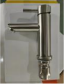 28-Jun-2023FujianMelamine BowlsFood Contact MaterialChemical Hazard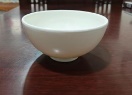 28-Jun-2023FujianChildren's Windbreaker Jacket, Suspender Shorts and Woven Cropped PantsFabric / Textile / Garment / Home TextileStrangulation Hazard, Safety Risk Hazard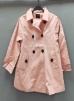 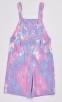 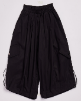 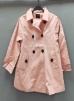 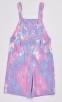 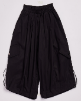 28-Jun-2023FujianBaby JumpsuitsFabric / Textile / Garment / Home TextileStrangulation Hazard, Safety Risk Hazard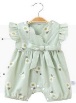 28-Jun-2023FujianGirls' Hanfu SkirtsFabric / Textile / Garment / Home TextileStrangulation Hazard, Safety Risk Hazard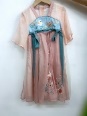 29-Jun-2023ShanghaiStudent Book BagsFabric / Textile / Garment / Home TextileChemical Hazard, Health Risk Hazard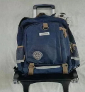 29-Jun-2023ShanghaiStudent Trolley BagsFabric / Textile / Garment / Home TextileChemical Hazard, Health Risk Hazard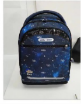 29-Jun-2023ShanghaiUnisex BackpacksFabric / Textile / Garment / Home TextileChemical Hazard, Health Risk Hazard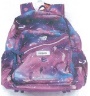 29-Jun-2023ShanghaiHot Drink CupsFood Contact MaterialSafety Risk Hazard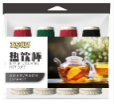 29-Jun-2023ShandongGirls' Half-sleeve Open-crotch One-piece Clothing Made of Pure Cotton Icy JerseyFabric / Textile / Garment / Home TextileFall Hazard,  Suffocation Hazard, Safety Risk Hazard, Ingestion Hazard/29-Jun-2023ShandongBamboo Fiber Nightdresses for Girls Under the Brand of Bidi BabyFabric / Textile / Garment / Home TextileSuffocation Hazard/29-Jun-2023ShandongWallaby & Siri Summer Beach Girl SkirtsFabric / Textile / Garment / Home TextileSuffocation Hazard, Safety Risk Hazard/29-Jun-2023ShandongLegged ApronFabric / Textile / Garment / Home TextileSuffocation Hazard, Safety Risk Hazard/29-Jun-2023ShandongGauze Apron—Double LayerFabric / Textile / Garment / Home TextileSuffocation Hazard, Safety Risk Hazard/29-Jun-2023ShandongLuxury StrollersToys and Childcare ProductsCrushing Hazard, Entanglement Hazard/